HC Lanyards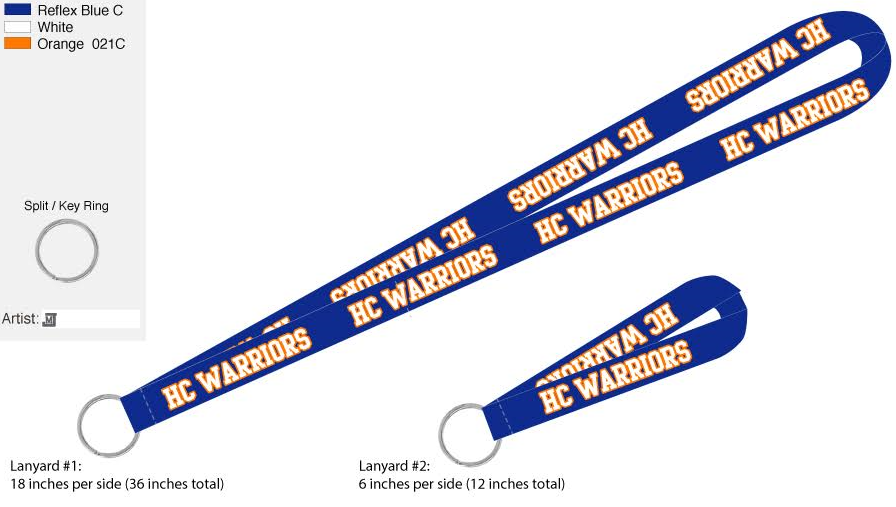 Lanyards are blue with white letters outlined in orange.Student Name:______________________________________Grade:_______Total Amount Paid:____________________________ Cash_____ Check______HC LanyardsLanyards are blue with white letters outlined in orange.Student Name:______________________________________Grade:_______Total Amount Paid:____________________________ Cash_____ Check______StylePriceQty.Total DueLanyard #1 (Neck)$6.00Lanyard #2 (Wrist)$5.00StylePriceQty.Total DueLanyard #1 (Neck)$6.00Lanyard #2 (Wrist)$5.00